ANALISIS PENGGUNAAN DAN PENYIMPANGAN PRINSIP KESANTUNAN   BERBAHASA  DALAM  VIDEO UNGGAHAN AKUN SELASAR MAK BETI: KAJIAN PRAGMATIKSKRIPSIOleh:NURUL HUDANPM. 181214022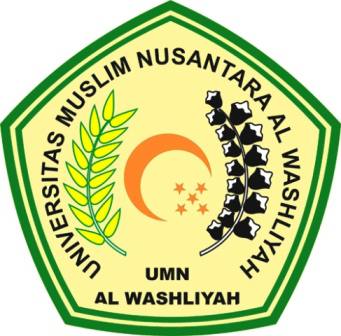 PENDIDIKAN BAHASA DAN SASTRA INDONESIAFAKULTAS KEGURUAN DAN ILMU PENDIDIKANUNIVERSITAS MUSLIM NUSANTARA AL WASHLIYAHMEDAN2022ANALISIS PENGGUNAAN DAN PENYIMPANGAN PRINSIP KESANTUNAN   BERBAHASA  DALAM  VIDEO UNGGAHAN AKUN SELASAR MAK BETI: KAJIAN PRAGMATIKSkripsi ini diajukan sebagai syarat untuk memperoleh gelarSarjana Pendidikan pada Program Studi PendidikanBahasa dan Sastra IndonesiaOleh: NURUL HUDANPM. 181214022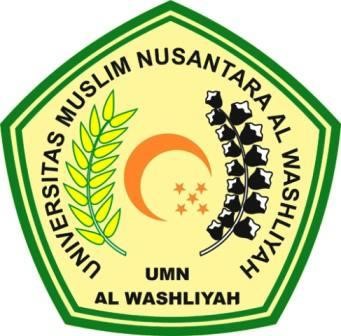 PENDIDIKAN BAHASA DAN SASTRA INDONESIAFAKULTAS KEGURUAN DAN ILMU PENDIDIKANUNIVERSITAS MUSLIM NUSANTARA AL WASHLIYAHMEDAN2022